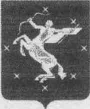 АДМИНИСТРАЦИЯ ГОРОДСКОГО ОКРУГА ХИМКИМуниципальное бюджетное общеобразовательное учреждение Средняяобщеобразовательная школа с углубленным изучением отдельныхпредметов № 14 г. Химки Исследовательская работа Тема«Создание образовательного пособия для учеников школ по краеведению»                    Выполнил: ученик 11а класса Смирнов Виталий                    Руководитель: Сибирева В.А. (учитель истории)Химки - 2023 ОглавлениеВведение История – это союз между умершими, живыми и ещё не родившимися.(Эдмунд Бёрк) В нынешних реалиях, образование – это неотъемлемая часть процесса формирования человека как личности. А.С. Панарин называет современность эпохой “предельной порчи человека”, и с этим трудно не согласиться. С каждым годом духовность, историческая приобщённость и ответственность становится всё меньше и меньше.Выражение “потерянное поколение” с каждым годом принимает всё больший окрас. С сожалением мы утверждаем о том, что деградация молодёжи становится свершившемся фактом. Нынешнее поколение с каждым годом теряет историческую память всё больше. Для большинства из них, история это каша из дат и событий, о которых они прочитали на  Википедии или других сайтах, даже не проверив их достоверность.Актуальность темы определяется тем, что новое поколения – это тот двигатель, который заставляет прогрессировать нашу страну во всех направлениях, именно от грамотности нашего поколения будет зависеть будущее нашего государства.В сентябре 2017 года Всероссийский центр изучения общественного мнения (ВЦИОМ) и Музей современной истории России представили данные исследования по оценке знаний россиян в области истории. Убежденность в необходимости исторических знаний в нашем обществе близка к абсолютной: с этим соглашаются 96% опрошенных, при этом свои знания по истории страны 47% взрослого населения оценивают, как недостаточные (положительные ответы дают 42%). Молодежь в этом вопросе более самокритична. На деле же опрос на знание ряда исторических фактов/событий показывает, что информированность о них - низкая, в особенности, если события относятся к более раннему историческому периоду (начало-середина XX века), а не к недавнему прошлому (последние десятилетия существования СССР, которые многие граждане еще помнят).   Подобные социологические опросы показывают, как упал уровень образования современной молодежи, в частности исторических знаний. Данная проблема вызвала у меня беспокойство также в ключе исторической осведомлённости о событиях родной земли. Ведь если знание об общих исторических событиях не столь велики, какие данные могут показать опросы о знание истории родного края? Цель создание образовательного пособия пособия для учеников школ по краеведению. В соответствии с данной целью определяются конкретные задачи исследования:Изучить понятие истории и исторической науки; Сформулировать и объяснить важность изучения краеведения;Провести социологический опрос среди различных групп населения на предмет отношения к изучению истории, краеведения, а также на основе опросов выявить осведомлённость жителей г.о. Химки о его прошлом;На примере одной из самых востребованных тем (выявленных в ходе опроса) составить пособие для классных часовСформулировать вывод на основе проделанного исследования. Объект работы – историческая грамотность населения (на материале осведомлённости населения города).Методы исследования:Теоретический (изучить имеющуюся литературу по теме).Аналитический (анализ А).Синтетический (обобщить наблюдения в ходе анализа, сделать выводы).Гипотеза исследования: Краеведение крайне важно и его нужно изучать в школеОсновные результаты исследования: Изучены понятия История, Историческая наука, Краеведение;Проведён социологический опрос;Составлено пособие для классных часовГлава I. Родовое понятие термина историяИстория считается одной из древнейших разновидностей человеческого познания. Возникновение термина “История” относится к VI в. до н.э. и восходит к древнегреческому слову, которое означало “расспрашивание, установление, добывание знаний.” Древние греки распространяли термин “история” на весь свод достоверных знаний о природе, людях, а также часто на фантастические рассказы иностранцев о далёких местах и неизвестном мире.  Во времена Геродота (V в. до н.э.) история понимается как описание и изложение событий, которые исходили из уст очевидца и опирались на известные на тот момент знания. В IV веке до н.э. Аристотель предпринял первую попытку классификации имевшихся на тот человеческих знаний, в которой история была впервые отделена от литературы и стала существовать как наука о достоверно изученном прошлом. Однако, на протяжение античности и средневековья термин “история” так и не устоялся, и зачастую применялся для обозначения различной познавательной деятельности, не связанной с изучением точных наук. В V – XVI вв. (период европейского средневековья) вся история человечества воспринималась как производная от воли Бога, из-за господствующей на тот момент религиозной догматики.В эпоху Возрождения Человек вновь становится центром исторического познания, как существо, созданное по образу и подобию Бога, но способное на свободные действия. Только в конце XVIII в. утвердилось наиболее близкое к современному определение истории как науки, которая изучает человеческое прошлое, но по-прежнему имелась некоторая двусмленность толкования. Что же такое история?Во-первых, историей называется само прошлое человечества, каким оно было и необратимо исчезло. Во-вторых, историей называется рассказ об этой прошлой действительности, запечатленный в устной или письменной традиции.    В словаре С.И. Ожегова, например, история -  это действительность в ее развитии, движении. Законы истории. 2. Совокупность наук, изучающих прошлое человеческого общества. Всемирная (всеобщая) и. И. средних веков. Знания истории прошлого и настоящего это всегда успех в будущем.В указанных нами понятиях есть общее: у общества и человека (человечества) есть прошлое: отделённое от современности тысячелетиями и совсем близкое, укладывающееся в срок человеческой жизни. При этом объект науки и сама наука обозначаются одним. Различные учёные по-разному определяют предмет исторической науки:В понимание Гегеля «Государство... есть предмет всемирной истории»;Зиммель предметом истории как теоретического построения называет «прошлое — отделённое от настоящего и будущего»М. Блок и У. Люси считают, что прошлое не может быть объектом науки и его отожествление с историей недопустимоБольшинство историков на данный момент сходятся на мнение, что предметами исторической науки являются:Общество, потому что история, наряду с такими наука как социология, философия, политология, культурология, также входит в цикл наук об обществе;Общество прошлого, потому что история изучает социальную реальность, которая перестала или перестаёт быть настоящим;Общество как всё многообразие его прошлого, поскольку история рассматривает прошлое не столько как повторение и типичность событий в прошлом, сколько их уникальность и неповторимость;   Человек в прошлом, так как история также является наукой о человеке, она исследует прошлое с точки зрения процесса, творимого людьми, а также результата человеческой деятельности, его субъективных действий;Человека и общество, как единое целое в процессе их развития и изменений, потому что история видит прошлое в определённой системе, условия которой задаются запросами общества, что делает беспочвенными любые утверждения о неизменности и неподвижности социальной реальности.Глава II. Важность изучения историиВ сегодняшних реалиях многие подростки задаются вопросом: “Зачем мне нужно знать историю, если она мне не пригодится в будущей профессии?” Главная цель любой научной деятельности – познавательная. И история в этом контексте не является исключением. Возможно, для некоторых знание истории не будет иметь практического значения, но знание истины, исторической правды важно само по себе.История является одним из ключевых факторов духовного и нравственного развития общества, знание истории обогащает и совершенствует наше мировоззрение, развивает умение логически мыслить, но самое главное она даёт немалый опыт, который уберегает нас от ошибок, которые совершали наши предки, чтобы мы их не повторили сегодня. Цитату великого российского ученого Михаила Ломоносова: «Народ, не знающий своего прошлого, не имеет будущего», — знает каждый. Ведь действительно, что было бы, если мы перестали изучать историю. Такое сложно представить, но можно однозначно сказать, что тогда люди стали бы писать свою, удобную им историю, внушать ложные понимания вещей. Мы бы вновь и вновь наступали на одни и те же грабли, совершали бы те же ошибки. Незнание и искажение исторических фактов приводит к агрессии, недоверию и потери авторитета к различным социальным институтам, включая государственную власть. Президент Российской Федерации Владимир Владимирович Путин выступает против попыток искажения исторической правды в угоду геополитическим интересам. Как подчеркнул Президент, подобным спекуляциям можно и нужно противостоять по средствам серьёзных исторических работ. Изучение истории формирует историческую грамотность и историческое сознание, что является одним из ключевых факторов, создающих нравственные ориентиры общества и объединяющих народ. Многие проблемы настоящего далёкими корнями уходят в прошлое, и что решать эти проблемы мы должны достоверно зная своё прошлое.Также стоит отметить, что изучение истории – это дань уважения. Наши предки положили свои жизни во благо нашего светлого будущего, и чтобы хоть как-то их отблагодарить и почтить их память, нам не стоит забывать их имена и те подвиги, которые они совершили.Глава III. Краеведение, как наука и её важность и значимость в образование подрастающего поколенияПри изучении процессов, событий или явлений, которые происходили на определённой местности мы вынужденно встречаемся с такой наукой как краеведение. В слове Ожегова, Краеведение – наука, которая изучает отдельные местности страны с точки зрения их географических, культурно – исторических, экономических, этнографических особенностей. Эта наука имеет связь с географией, историей, биологией и другими областями науки. Предметом краеведения становятся исключительно местные явления, например, изучение культурно – сложившихся особенностей, экономическое развитие города или особенности флоры и фауны. Все изучаемые факты собираются в единое целое, отражая картину прошлого и настоящего родного края.Основными направлениями краеведения (источниками получения краеведческих знаний) являются:Географическое краеведение (изучает флору и фауну, экологию определённой местности)Историческое краеведение (изучает историю, этнография и археологию определённой местности)Экономическое краеведение (изучает внутриэкономическую структуру региона, влияние и значений более глобальных экономических процессов на регион, а также связь изучаемого региона с другими частями страны через различные экономические процессы)Культурологическое краеведение (изучает культурное наследие региона)Краеведение, как явление, берёт своё начало в X-XI вв., когда на Руси появилось летописание. Древние русские книжники, монахи, вели летописи, в которых отражала различные события, которые происходили как во всём государстве, так на его определённых территориях. Позднее в ХV- XVI вв. княжеские, монастырские и городские летописи внесли элементы местного языково-литературного колорита в общегосударственные документы.    В начале ХVIII в. знания о прошлом различных краев России начинают приобретать научный характер, главным образом, вследствие освоения восточных и северных территорий. Становление краеведения в России неразрывно связано с именем С.У. Ремизова - первым историком-краеведом Сибири, его картами и атласами «Чертежные книги» сибирских краев и уездов и известной в русской историографии «Ремезовской летописи». Труды Г. И. Новицкого содержит богатые описания быта, нравов, религиозных верований сибирских хантов, истории их обращения в православие. Огромный вклад в развитие географии, статистики, этнографии, картографии, философии, экономической мысли, права, педагогики внёс В.Н. Татищев. Он был первым исследователем природы Среднего и Южного Урала. Среди первых краеведческих монографий по истории города и деревни были работы жителя Архангельска В.В. Крестинина, который основал «Общество для исторических исследований» – первое краеведческое общество в России.   В первой половине ХIX в. в России – при Московском и Санкт- Петербургском университетах – появился целый ряд научных обществ: Общество истории и древностей российских (1804 г.), Императорское Русское Минералогическое общество (1817 г.), Императорское Русское Географическое общество (1845 г.), Императорское Русское Археологическое общество (1846 г.). В 1859 г. были основаны Императорское Русское Энтомологическое общество и Императорская Археологическая комиссия.   Немалое влияние на развитие краеведения в Сибири оказали декабристы, находившиеся там на каторге и поселении. В Иркутской губернии братья Н.А. и М.А. Бестужевы занимались историко- этнографическими исследованиями.   Подъем общественно-краеведческого движения начался после реформ 1860-х гг. Он был связан с новыми тенденциями политического, экономического и социокультурного развития страны, усилением интереса к естественным наукам не только в столице, но в провинции.   Массовый характер краеведческое движение приобретает во второй половине ХIX – начале ХX вв., во многом благодаря деятельности появившихся в то время краеведческих обществ. Следующим этапом в развитие этой науки стало появление в XIX веке земских естественно-исторических музеев, которые стали основывать по результатам экспедиция В.В. Докучаева. Периодом становления краеведения как отдельной научной отросли принято считать 1920-ые годы, которые были связаны с новыми историческими концепциями в исторической науке. В середине XX века правительство СССР делает большой акцент на краеведческой науке, в директивном порядке была поставлена задача – выявлять и охранять памятники истории культуры. В 1965 было создано Всероссийское общество охраны памятников истории и культуры, а с 1970 Российская национальная библиотека издаёт указатель статей «Организация, методика и содержание краеведческой работы».Краеведение помогает нам сохранять культурную среду, которая необходима для нравственного и культурного развития членов общества. Важную часть в распространение и развитие этой науки должны играть школы, как места нравственного формирования личности подростка. Знания прошлого должны наполнять внутренний мир людей, учить уважения к прошлому своих земляков. Глава IV. Социологический опрос.Метод анкетирования в российской науке активно использовали ученые Татищев и Ломоносов. «Академическая анкета» М.В. Ломоносова содержала вопросы по истории отдельных городов и губерний России. Распространение таких анкет способствовало развитию краеведения, так как побуждало грамотных людей интересоваться прошлым своего края. Ломоносов также выступил основоположником школьного краеведения. В своей анкете 1760 г. он стремился привлечь «малых, особливо крестьянских детей» к поискам «неизвестных руд, дорогих металлов и камней». К сбору материала для «Ландкарты Российской» он привлек учеников гарнизонной школы и гимназии при Академии наук.Мы провели опрос, в котором приняло участие около 5795 жителей городского округа Химки разных возрастов, ответы которых были ранжированы по возрастным категориям (До 18 лет, 18-35 лет, 36-55 лет, 55+ лет). Опрос проводилась как в формате классического анкетирования, так и с помощью онлайн анкетирования через Google Forms. В ходе опросов были заданы следующие вопросы:Считаете ли вы важным изучение предмета История/История Отечества в школах? (Да/Нет/Затрудняюсь ответить)Сталкивались ли вы, когда ни будь в своей жизни с вопросами, которые связаны с прошлым г.о. Химки? (Да/Нет/Затрудняюсь ответить)Сталкивались ли вы когда-нибудь с таким предметом, как "Краеведение"/"История Родного края"? (Да/Нет/Затрудняюсь ответить)Считаете ли вы важным изучение предмета “Краеведение"/"История Родного края" в школе? (Да/Нет/Затрудняюсь ответить)Почему вы так считаете? (ответить только тем, кто выбрал Да/Нет в предыдущем вопросе) (Вопрос с развёрнутым ответом)Какие события/процессы/явления, связанные с нашим городом вы знаете? (Вопрос с развёрнутым ответом) О каких из них широкая аудитория, в том числе и вы, должны знать больше? (Вопрос с развёрнутым ответом)Проведённый опрос показал следующие результаты:Первой и, наверное, одной из самых очевидных задач в ходе опроса было выявить мнение респондентов об их отношении к изучению предметов История и История Отечества. И как мы видим, подавляющее большинство опрошенных во всех возрастных категориях, а также 97% опрошенных в среднем, считают важным изучение этих предметов.Обобщая результаты, можно сказать, что примерно 60% всех опрошенных сталкивались когда-либо с вопросами, которые были связаны с городом Химки. Представители более молодого поколения (До 18 лет) в основном сталкивались с подобными вопросами во время олимпиадных и экзаменационных работ, в то время как представители более старшего поколения получали подобные вопросы от своих детей и внуков.По результатам опроса видно, что меньше трети представителей каждой возрастной группы сталкивались с таким предметом как “Краеведение/История Родного Края”. Более юная часть респондентов встречала данное понятие во время школьных уроков истории, в то время как для более старших представителей этот термин означает отдельную научную ветвь. Также стоит отметить, что представители ни одной из опрошенных возрастных групп не сталкивались с Краеведением, как с предметом школьной программы. Стоит отметить, что большое количество ответов “Нет” среди респондентов в категории “55+” обусловлено фактом отсутствия такого предмета в школьных программах СССР.По результатам видно, что в среднем только 63% опрошенных поддерживают введение такого предмета как “Краеведение/История Родного края” в школьную программу, причём большая часть поддержки была высказана со стороны представителей более старших групп населения, поскольку они считают важным изучение и сохранение памяти о родном регионе. В тоже время, молодая часть респондентов считает, что эти знания не несут им большой практической пользы, и материала, полученного в школьном курсе Мировой Истории и Истории России им, хватит для общего развития.Большинство опрошенных, выразивших поддержку введению такого предмета как “Краеведение/История Родного Края” в первую считают, что данный предмет должен давать представление об истории Родной Земли. Вторая по популярности группа респондентов (34%) считают, что этот предмет должен нести в первую очередь духовно-патриотическую функцию, чтобы новые поколения оставались на Малой Родине и стремились к её развитию. Также, 9% опрошенных считает, что Краеведение должно нести в первую очередь прикладную функцию, то есть учить практическому применению полученных в школьном курсе знаний на благо Родного Края.Большинство опрошенных, которые высказались против введения “Краеведения/Истории Родного Края” как отдельного в первую очередь считают, что темы, которые подразумевает изучение этого предмета могут быть полноценно интегрированы в уже имеющиеся курсы таких предметов, как География и История и могут изучаться в конце учебного года. Также 15% респондентов считает, что введение данного предмета хоть и было бы полезно, но из-за уже имеющийся высокой нагрузки, они только увеличит время нахождения детей в школе и их нагрузку. Также 9% опрошенных считают, что если детям будет интересен какой-либо вопрос о Родном Крае, то они могут сами в свободное время изучить его удобными для них способами.Смотря на результаты опроса можно чётко отметить, что большинство представителей всех возрастных категорий считает ключевым термином заводы, связанные с космической промышленности, которые расположены на территоритории городского округа Химки. Также многие выделяют спорт, как одно из достаточно значимых явлений, связанных с г.о. Химки. Напротив, достаточно малая часть опрошенных в возрастной категории до 18 лет выделяют период Великой Отечественной войны, как достаточно значимый период истории города из-за малой осведомлённости об этом периоде. В тоже время, достаточно большая часть представителей старшего поколения, выделяют события ВОв как достаточно важный период истории Химок.По результатам этого вопроса можно однозначно сказать, что большинство опрошенных во всех возрастных категориях, считают необходимом более подробно изучать период Великой Отечественной войны в рамках города Химки. Напротив, меньше всего представителей из общего количества респондентов считают, что изучение социальной активности наименее предпочтительно в школах.Глава IV. Составление образовательного пособия для классных часов и перспективы проекта.Результаты социологических опросов привели нас к выводу, что введение полноценных уроков Краеведения/История Родного края будет немного проблематично, особенно в контексте уже существующей загруженности учащихся школ. Поэтому мы создали небольшое пособие, связанное с историей городского округа Химки в период Великой Отечественной войны, которое может быть использовано на классных часах. В будущем мы планируем создать ещё несколько работ, связанных с историей городского округа. Также данное пособие может стать частью курса по предмету “Разговоры о Важном”. Ссылаясь на слова заместителя городского округа Химки во время беседы со старшеклассниками МБОУ СОШ №14, в ходе которой он сообщил об увеличение часов изучения краеведения в химкинских школах, мы также планируем предложить нашу работу для приобщения к материалам этих уроков. С самой работой можно ознакомиться во вложениях к проекту и по QR коду ниже: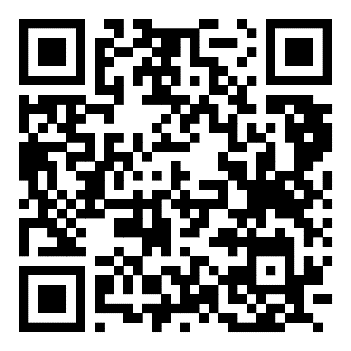 Также, стоит отметить, что сама работа лишь начало моих исследований в сфере изучения краеведения города Химки. В будущем, я планирую также разработать некоторые материалы и по другим темам, которые помогут отразить прошлое, настоящее и будущее нашего города.Заключение.У нас есть общее прошлое. Мы получаем богатую культуру в наследство от предков, а с помощью истории мы можем узнать, как все это создавалось.Благодаря истории мы познаем данные о событиях прошлого, прогнозируем возможное развитие будущего. История дает нам возможность учиться на уже имеющемся опыте и без изучения истории людям разных культур невозможно быть толерантным друг к другу.Мы, как представителя нового поколения, должны продолжать замечательную традицию уважения к нашей истории, к нашему прошлому, хранить благодарную память о тех, кто доблестно защищал и спасал нашу Родину.Мы должны помнить героев, всех тех, кто встал за защиту Родины. Ведь без знания прошлого своего страны нельзя ни понять, ни оценить по достоинству наш сегодняшний день, представить себе будущее.Данная исследовательская работа в первую очередь решает одну из актуальных в настоящий момент проблем – Патриотическое воспитание молодёжи. В ходе выполнения данной работы были изучены понятия История, Историческая наука, Краеведения, а также их классификации. Был проведён социологический опрос на предмет отношения жителей города к важности изучения Краеведения в школах.Мы считаем, что данная работа будет полезна для изучения не только учащихся школ, но и учителей и родителей.Список использованной литературыhttps://studopedia.ru/11_247226_proishozhdenie-istorii.htmlhttps://wciom.ru/analytical-reviews/analiticheskii-obzor/pamyat-o-vojne-istoriya-i-mifyhttps://wciom.ru/analytical-reviews/analiticheskii-obzor/22-ijunja-znaem-pomnim-skorbimhttps://region47.org/publications/dmitriy_sergeevich_likhachyev/likhachyev-d-s-kraevedenie-kak-nauka-i-kak-deyatelnost/Краеведческая периодика России : база данных / Российская национальная библиотека, Отдел библиографии и краеведения; сост. и ред. Е. И. Трубина, программное обеспечение А. О. Рубцов. — Санкт-Петербург, 2017- .Матюшин Г. Н. Историческое краеведение: Учебное пособие. — М.: Просвещение, 1987.Шмидт С. О. «Золотое десятилетие» советского краеведения // Отечество: Краеведческий альманах. — М., 1990. — Вып. 1.Никитин А. О. Краеведение между исследованием и мифом // Пятые Яхонтовские чтения. Материалы межрегиональной научно-практической конференции. Рязань, 14-17 октября 2008 г. / Отв. ред. И. Г. Кусова. — Рязань, 2010. Маслова А. Н. Термины и понятия библиотечного краеведения // Краеведение и библиотека / А. Н. Маслова. СПб. : Профессия, 2010. Блок М. Апология истории или ремесло историка. — 2-е изд. — М.: Наука, 1986. — 254 с. — ((Памятники исторической мысли)).Гуревич А. Я.. Историк конца XX века в поисках метода // Одиссей: Человек в истории : журнал. — М., 1996. — С. 5–10.Кобрин В. Б. Кому ты опасен, историк?. — М.: Московский рабочий, 1992.Тойнби А. Постижение истории. — М.: Прогресс, 1990.